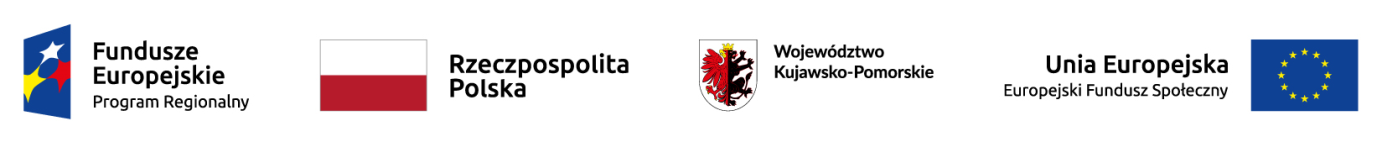 Zapraszamy wszystkich chętnych posiadających gospodarstwa rolne oraz członków ich rodzin ubezpieczonych w KRUS, zainteresowanych i planujących podjąć zatrudnienie poza rolnictwem, na bezpłatne szkolenia i kursy w ramach projektu „SKUTECZNY OUTPLACEMENT”.W ramach szkoleń oferujemy:Bezpłatne kursy i szkolenia,Stypendium szkoleniowe,Zwrot kosztów dojazdu,Wyżywienie na zajęciach szkoleniowych,Badania lekarskie,Ubezpieczenie NNW,Wsparcie doradcy zawodowego,Wsparcie pośrednika pracy,Płatny staż zawodowy.Szkolenia będą zgodne ze zdiagnozowanymi potrzebami i potencjałami Uczestnika Projektu. Proponujemy szkolenia m. in. w tematyce:Opiekun osoby niesamodzielnej,Opiekun dziecięcy,Operator koparko-ładowarki,Spawacz,Florysta,Sprzedawca,Pracownik biurowy,Pracownik ds. księgowości z rachunkowością,Pomoc kuchenna,Robotnik gospodarczy,Magazynier z obsługą wózków jezdniowych napędzanych silnikami z uprawnieniami do wymiany butli gazowych propan-butan,Kosmetyczka.Bliższych informacji na temat szkoleń i kursów udziela Biuro Projektu Instytutu Rozwoju i Innowacji EURO – KONSULT pokój 10 lub 17 – I piętro w Inowrocławiu przy ul. Dworcowej 65.Kontakt – Tel: 694 980 368             e-mail: a.holodniak@ekspert-kujawy.pl lub m.stefanska@ekspert-kujawy.pl 